Kl. 5 04.05.20 r. Temat: Ułamki o mianowniku 10,100,1000.Proszę o odesłanie rozwiązanych zadań do piątku na maila. W razie pytań proszę o kontakt.                      Wśród ułamków zwykłych są takie, których mianownikami są liczby: 10, 100, 1000,…
Na przykład
Takie ułamki nazywamy ułamkami dziesiętnymi.Ułamek dziesiętny to ułamek, którego mianownik jest liczbą 10, 100, 1000,… .Przykład:Ułamek  możemy zapisać w postaci dziesiętnej czyli 0,3.      (3:10 = 0,3)Ułamek   możemy zapisać w postaci dziesiętnej czyli 0,04.     (4:100 = 0,04)Ułamek    możemy zapisać w postaci dziesiętnej czyli 0,005     (5 :1000 = 0,005)Ułamek  możemy zapisać w postaci dziesiętnej czyli 2,9.        (29 :10 = 2,9)Ułamek  możemy zapisać w postaci dziesiętnej czyli 1,02.  (102:100 = 1,02)Ułamek  możemy zapisać w postaci dziesiętnej czyli 0,043   (43:1000 = 0,043)        Ułamki dziesiętne można zapisać w postaci liczb dziesiętnych, czyli liczb z przecinkiem.Zadanie do wykonania  1. Zamień ułamek zwykły na ułamek dziesiętny. = =  == = Przykład: Liczby dziesiętne możemy zapisać w postaci ułamka zwykłego lub liczby mieszanej. Jeżeli można, skracamy otrzymany ułamek zwykły.0,9=2,3= 2   0,5=4,6=4  = 4 0,25= = 7,042=7  = 7 Zadanie do wykonania 2.  Zapisz liczby dziesiętne w postaci ułamka zwykłego lub liczby mieszanej. 0,3 =5,6 =7, 4 =0, 50 =8, 022 = 3. Porównaj ułamki. Wstaw znaki  > , < , =.     ………..    0,6  …………  …………. 0,5  ………….  1,3  ……………… 0,0706-07.05.20 r.Temat: : Dodawanie i odejmowanie ułamków dziesiętnych.Obejrzyj film:https://www.youtube.com/watch?v=2BtFTM7mCxg Dodawanie i odejmowanie pisemne ułamków dziesiętnych wykonujesz tak samo, jak liczb naturalnych, musisz tylko pamiętać, aby przecinek podpisać pod przecinkiem.Nie zapominaj o postawieniu przecinka w wyniku.Przykład: Jeżeli mamy proste przykłady możemy sobie je obliczać w pamięci, nie trzeba rozpisywać pisemnie. 0,1+0,2=0,36,15+0,22=6,372,55+3,01=5,560,4−0,3=0,13,9−2,8=1,18,88−1,23=7,65Jeżeli przykłady są trudniejsze warto je rozpisać pisemnie. Oblicz sumę: 1,4+1,255=   1,400+1,255¯¯¯¯¯¯¯¯¯¯¯¯¯¯¯¯¯   2,655Oblicz różnicę: 1,4−1,255   1,400− 1,255¯¯¯¯¯¯¯¯¯¯¯¯¯¯¯¯¯   0,145Oblicz sumę: 7,7+1,33=   7,70+ 1,33¯¯¯¯¯¯¯¯¯¯¯¯¯¯¯¯¯   9,03Oblicz różnicę: 7,7−1,33=   7,70−1,33¯¯¯¯¯¯¯¯¯¯¯¯¯¯¯¯¯   6,37Przykład: Zeszyt kosztuje 2,30 zł, długopis 5,75 zł, a cyrkiel 11,50 zł. Ile zapłacimy za ze zakupy?Dane:Zeszyt – 2,30Długopis – 5,75Cyrkiel – 11,502,30 + 5,75 + 11, 50 = ………..    1    2,30+  5,75   11,50¯¯¯¯¯¯¯¯¯¯¯¯¯¯¯¯¯   19, 55  Odp. Za zakupy zapłacimy 19,55 zł. Zadania do rozwiązania: 1. Oblicz w pamięci lub pisemnie.1,2 + 3, 5 =22, 67 + 3, 21 =39,80 – 38, 80 =1, 23 + 3, 90 =12, 5+ 13, 8 =123, 90 – 83, 80 =2. Rozwiąż zadanie: a) Ewa kupiła 1,5 kg jabłek, 0,25 kg sera białego i 0,45 kg wędliny. Ile ważyły jej zakupy?b) Jola zrobiła zakupy za 14,75 zł. Podała kasjerce banknot 20 zł. Ile dostanie reszty?
08.05.20 r. Temat: Mnożenie ułamków dziesiętnych przez 10, 100, 1000Obejrzyj filmhttps://www.youtube.com/watch?v=7_gFDt9VOeg Aby pomnożyć liczbę dziesiętną przez  10, 100 lub 1000, należy przesunąć przecinek w prawo o jedno, dwa lub trzy miejsca.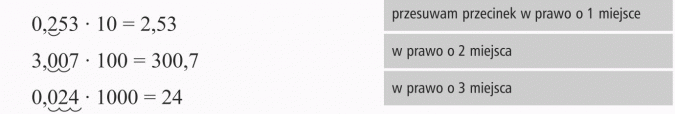 Zadanie do wykonania: 1. Oblicz: 2,3 ∙ 10 = 
4,56 ∙ 10 =0,567 ∙ 10 =7,89 ∙ 100 =6,789 ∙ 1000 =4,567 ∙ 100 =Przykład:Kasia ma 4 lata a jej mama 10 razy więcej lat. Ile lat ma mama Kasi?4 ∙ 10 = 40Odp. Mama Kasi ma 40 lat. Zadania do wykonania:2. Rozwiąż zadanieKarol ma 6 lat a jego dziadek 10 razy więcej lat. Ile lat ma dziadek Karola ?